FM-UAD-PBM-04-14/R1FM-UAD-PBM-04-14/R1FM-UAD-PBM-04-14/R1FM-UAD-PBM-04-14/R1FORM NILAI LENGKAPFORM NILAI LENGKAPFORM NILAI LENGKAPFORM NILAI LENGKAPFORM NILAI LENGKAPFORM NILAI LENGKAPFORM NILAI LENGKAPFORM NILAI LENGKAPFORM NILAI LENGKAPFORM NILAI LENGKAPFORM NILAI LENGKAPFORM NILAI LENGKAPFakultasFakultas: Agama Islam: Agama Islam: Agama IslamMatakuliahMatakuliahMatakuliah: Pengembangan Kepribadian Guru PAI: Pengembangan Kepribadian Guru PAI: Pengembangan Kepribadian Guru PAI: Pengembangan Kepribadian Guru PAIProgram StudiProgram Studi: Pendidikan Agama Islam: Pendidikan Agama Islam: Pendidikan Agama IslamKode/SKS/SemesterKode/SKS/SemesterKode/SKS/Semester: 3144220 / 2 / 6: 3144220 / 2 / 6: 3144220 / 2 / 6: 3144220 / 2 / 6Tahun AkademikTahun Akademik: 2022/2023: 2022/2023: 2022/2023DosenDosenDosen: Difa Ul Husna, S.Pd.I., M.Pd.: Difa Ul Husna, S.Pd.I., M.Pd.: Difa Ul Husna, S.Pd.I., M.Pd.: Difa Ul Husna, S.Pd.I., M.Pd.Tahun AkademikTahun Akademik: B(offline): B(offline): B(offline)NoNIMNama MahasiswaNilaiNilaiNilaiNilaiNilaiNilaiNilaiNilaiNilaiProsentase Nilai (%)TugasKuisKehadiranSikapUTSUASNA (Angka)Huruf (PAP)Huruf (PAN)1005555404011700031135MIFTAHUL KHAIR727546,675060036,2EE22000031003FATONATUL KHASANAH82858080788079,6A-C+32000031044FAKHRI HAMZAH SUNNI828586,6780757877,9A-C+42000031073ABBAD HANIF AL FALAH80858080858082,3AB-52000031085ITHMA PANGGALIH728086,6780828080,7AB-62000031112SALIM IBRAHIM BIN KADIM758593,3385787879,3A-C+72000031122RIZKY ADITAMA787593,3385807879,8A-C+82000031124ANGELI RIZKI SYA'BANI707020500010,5EE92000031131MUHAMMAD AL FARUKI707033,335060035,2EE102000031135TIARA PUTRI AMALIA828593,3385787879,7A-C+112000031153WINDI DWI ASTUTI788010085829086AB122000031156NURUL ANISA RAHMADIA788510085809085,4AB132000031157KHAIRUNISA HALIMA BINTI MAHDI808593,3385809085,2AB142000031175SYAFIRA INTAN MUHLIANA827510085858585,1AB152000031188KAMALA SUKMA JULIYANTI758593,3385828081,7AB-162000031224ISTINGANAH808510085787879,9A-B-172000031229LATIFAH SAPTA WIJI UTAMI788093,3385787578A-C+182000031230KHUSNUL KHASANAH808093,3385807578,9A-C+192000031234ANISA NUR RAHMAWATI828093,3385787879,4A-C+202000031236ROFIANA808593,3385757878,4A-C+212000031245ANNISA AULIA757593,3385807578,4A-C+222000031252ASTRID NUR RAHAYU807810085807579,2A-C+232000031253INDA LAELA WAHDAH787886,6780787878,5A-C+242000031256FITRI BANIATURROHMAH758086,6780758078,1A-C+252000031259KHUSNUL CHOTIMAH808293,3385787277A-C+262000031272KARINA75758080787877,9A-C+272011031149DINIATI PUTRI VIKASARI808093,3385858584,9AB282011031150DIANA HASNI MARFU'AH807893,3385758078,8A-C+292011031167DEA MELINDA808086,6780807578,3A-C+302100031001RAIHAN AMRU GUSTANTA858293,3385757878,5A-C+312100031013ALFIN FAIZ FIKHOIR858086,6780787879A-C+322100031027ISNA MAULIDA JAYANTI807593,3385808080,7AB-332100031067KHUSNUL IBRAHIM IZSACH858093,3385787879,6A-C+342100031091AHMAD HUSEIN857886,6780808080,5AB-352100031094ANDITA IFTAKHUZZULFA757593,3385828081,2AB-362100031136ANNISA808086,6780758078,3A-C+372100031145LILIS ENDANG ERNAWTI857510085757878,5A-C+382100031151ANDI ZALFA NURJIHAN858086,6780787879A-C+392100031169MOHAMMAD ARIQ DZULNAZMI7875808070043,7DESELESAIYogyakarta, 31 Juli 2023Yogyakarta, 31 Juli 2023Yogyakarta, 31 Juli 2023Yogyakarta, 31 Juli 2023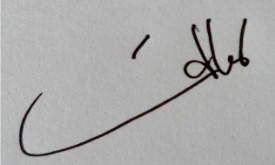 Difa Ul Husna, S.Pd.I., M.Pd.Difa Ul Husna, S.Pd.I., M.Pd.Difa Ul Husna, S.Pd.I., M.Pd.Difa Ul Husna, S.Pd.I., M.Pd.Difa Ul Husna, S.Pd.I., M.Pd.